R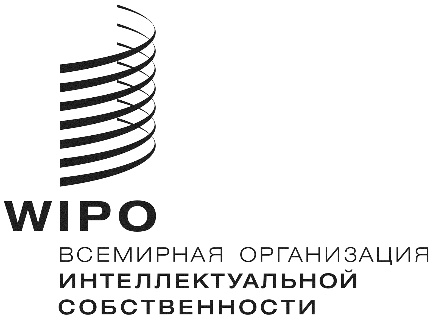 A/59/7оригинал:  английский дата:  30 июля 2019 г. Ассамблеи государств – членов ВОИСПятьдесят девятая серия заседаний
Женева, 30 сентября – 9 октября 2019 г.перечень решений, принятых комитетом по программе и бюджетуДокумент подготовлен СекретариатомВ настоящем документе содержится перечень решений, принятых Комитетом по программе и бюджету на его двадцать девятой (6–10 мая 2019 г.) (документ WO/PBC/29/7) и тридцатой сессиях (8–12 июля 2019 г.) (документ WO/PBC/30/15).Ассамблеям ВОИС, каждой в той степени, в какой это ее касается, предлагается:принять к сведению «Перечень решений, принятых Комитетом по программе и бюджету» (документы WO/PBC/29/7 и WO/PBC/30/15);  иодобрить рекомендации Комитета по программе и бюджету, содержащиеся в этих документах.В частности, Ассамблеям ВОИС, каждой в той степени, в какой это ее касается, предлагается рассмотреть нерешенные вопросы, указанные в документе WO/PBC/30/15 в рамках решения по пункту 11 повестки дня «Предлагаемые Программа и бюджет на двухлетний период 2020–2021 гг.» (документ A/59/8) в подпунктах (iii) и (iv). [Документы WO/PBC/29/7 и WO/PBC/30/15 следуют]Комитет по программе и бюджетуДвадцать девятая сессияЖенева, 6–10 мая 2019 г.перечень решений, принятых комитетом по программе и бюджетуподготовлен СекретариатомПУНКТ 1 ПОВЕСТКИ ДНЯ.	ОТКРЫТИЕ СЕССИИПУНКТ 2 ПОВЕСТКИ ДНЯ. 	ПРИНЯТИЕ ПОВЕСТКИ ДНЯДокумент WO/PBC/29/1Комитет по программе и бюджету (КПБ) принял повестку дня (документ WO/PBC/29/1).ПУНКТ 3 ПОВЕСТКИ ДНЯ.	РОТАЦИЯ ЧЛЕНОВ НЕЗАВИСИМОГО КОНСУЛЬТАТИВНОГО КОМИТЕТА ВОИС ПО НАДЗОРУ (НККН) – ОТЧЕТ О ХОДЕ РАБОТЫ ОТБОРОЧНОЙ КОМИССИИДокумент WO/PBC/29/2Комитет по программе и бюджету (КПБ) принял к сведению отчет о ходе работы Отборочной комиссии НККН.ПУНКТ 4 ПОВЕСТКИ ДНЯ.	ПРЕДВАРИТЕЛЬНЫЙ ОБЗОР ФИНАНСОВЫХ И ПРОГРАММНЫХ РЕЗУЛЬТАТОВ ДЕЯТЕЛЬНОСТИ ВОИС В 2018 Г.Документ WO/PBC/29/INF/1Комитет по программе и бюджету (КПБ) принял к сведению содержание 
документа WO/PBC/29/INF/1.ПУНКТ 5 ПОВЕСТКИ ДНЯ.	ОБНОВЛЕННАЯ ИНФОРМАЦИЯ О ПИЛОТНОМ ПРОЕКТЕ В ОБЛАСТИ САЛЬДИРОВАНИЯ ПОШЛИНДокумент WO/PBC/29/INF/2Комитет по программе и бюджету (КПБ) принял к сведению содержание 
документа WO/PBC/29/INF/2.ПУНКТ 6 ПОВЕСТКИ ДНЯ.	ПРОЕКТ ПРЕДЛАГАЕМЫХ ПРОГРАММЫ И БЮДЖЕТА НА ДВУХЛЕТНИЙ ПЕРИОД 2020–2021 ГГ.документ WO/PBC/29/3. Комитет по программе и бюджету (КПБ), завершив первое всестороннее рассмотрение проекта предлагаемых Программы и бюджета 
на двухлетний период 2020–2021 гг. (документ WO/PBC/29/3) по каждой из стратегических целей и по каждому из приложений и дополнений,согласился с предложенными государствами-членами изменениями в описаниях стратегий реализации программ, рисков и мер по их снижению, таблицах результатов, пояснениях к ресурсной части и ресурсным таблицам, диаграммах, иллюстрирующих межпрограммное взаимодействие, и ссылках на ЦУР в программах 1, 2, 3, 8, 9, 15, 16, 19, 20, 21, 23, 28 и 30;поручил Секретариату подготовить пересмотренный вариант проекта предлагаемых Программы и бюджета на двухлетний период 2020–2021 гг. с учетом подпункта (i);принял к сведению тот факт, что в пересмотренном варианте проекта предлагаемых Программы и бюджета на двухлетний период 2020–2021 гг. расходы на персонал в 2020–2021 гг. будут уточнены с учетом влияния изменений в шкале окладов для категорий специалистов и выше, действующих с 1 января 2019 г., и новой шкалы зачитываемого для пенсии вознаграждения сотрудников тех же категорий, применяемой с 1 февраля 2019 г. (последствия этих изменений составляют порядка 3 млн шв. франков); принял к сведению, в частности, нерешенные вопросы в нижеуказанных программах для их дальнейшего рассмотрения на тридцатой сессии Комитета по программе и бюджету:показатель результативности, касающийся перевода публикаций ВОИС на все официальные языки Организации (программа 19); Программа награждения и поощрения сотрудников ВОИС (программа 23).  В этой связи Секретариат наладит взаимодействие с заинтересованными государствами-членами, и в частности в ближайшее время проведет информационное совещание, в целях достижения прогресса в этом вопросе к началу следующей сессии КПБ; инициатива в области цифровой фиксации времени (программа 28).  В этой связи в ближайшее время до начала следующей сессии КПБ будет опубликован расширенный документ «Вопросы и ответы», в котором будут подробно рассмотрены технические и правовые вопросы, а также вопросы из сферы ИС, поднятые на двадцать девятой сессии КПБ;  иметодика распределения по союзам, использовавшаяся при подготовке приложения III «Распределение доходов и расходов по союзам в 2020–2021 гг.». В этой связи Секретариат включит в документ «Вопросы и ответы» другой вариант приложения III без учета номинального взноса в размере одного процента от сметных доходов Гаагского и Лиссабонского союзов, финансируемых за счет взносов (ФВ), на цели покрытия общих расходов.ПУНКТ 7 ПОВЕСТКИ ДНЯ.	ОБНОВЛЕННАЯ СИСТЕМА ПОДОТЧЕТНОСТИ ВОИСДокумент WO/PBC/29/4Комитет по программе и бюджету (КПБ) принял к сведению предлагаемую Систему подотчетности ВОИС, включающую следующие семь компонентов: (i) Планирование, ориентированное на конечные результаты;  (ii) Обеспечение результативности работы и управление рисками;  (iii) Мониторинг, надзор, механизмы рассмотрения жалоб и реагирования на них;  (iv) Контрольная деятельность;  (v) Информационно-коммуникационная деятельность;  (vi) Этические стандарты и профессиональная добросовестность; и (vii) Контрольная среда.ПУНКТ 8 ПОВЕСТКИ ДНЯ.	ОБНОВЛЕННОЕ ЗАЯВЛЕНИЕ ВОИС О ПАРАМЕТРАХ ПРИЕМЛЕМОГО РИСКАДокумент WO/PBC/29/5Комитет по программе и бюджету (КПБ) принял к сведению Заявление Организации о параметрах приемлемого риска, изложенное в документе WO/PBC/29/5.ПУНКТ 9 ПОВЕСТКИ ДНЯ.	ФИНАНСОВЫЙ ПЛАН ВОССТАНОВЛЕНИЯ ПОКРЫТИЯ ДОЛГОСРОЧНЫХ ПОСОБИЙ СОТРУДНИКОВ В ВОИСДокумент WO/PBC/29/6Комитет по программе и бюджету (КПБ) рекомендовал Ассамблеям ВОИС, каждой в той степени, в какой это ее касается, одобрить финансирование в целях восстановления покрытия обязательств по долгосрочным пособиям сотрудников в ВОИС до уровня 50% в размере 
38,3 млн шв. франков; ипросить Секретариат продолжить его участие в постоянной работе Сети по финансовым и бюджетным вопросам по вопросам управления обязательствами по МСПС.ПУНКТ 10 ПОВЕСТКИ ДНЯ.	ЗАКРЫТИЕ СЕССИИ[Конец документа]Комитет по программе и бюджетуТридцатая сессияЖенева, 8–12 июля 2019 г.ПЕРЕЧЕНЬ РЕШЕНИЙ, ПРИНЯТЫХ КОМИТЕТОМ ПО ПРОГРАММЕ И БЮДЖЕТУподготовлен СекретариатомОТКРЫТИЕ СЕССИИПРИНЯТИЕ ПОВЕСТКИ ДНЯдокумент WO/PBC/30/1Комитет по программе и бюджету (КПБ) принял повестку дня 
(документ WO/PBC/30/1).ОТЧЕТ НЕЗАВИСИМОГО КОНСУЛЬТАТИВНОГО КОМИТЕТА ВОИС ПО НАДЗОРУ (НККН)ОТЧЕТ НЕЗАВИСИМОГО КОНСУЛЬТАТИВНОГО КОМИТЕТА ВОИС ПО НАДЗОРУ (НККН)документ WO/PBC/30/2Комитет по программе и бюджету (КПБ) рекомендовал Генеральной Ассамблее ВОИС принять к сведению отчет Независимого консультативного комитета ВОИС по надзору (НККН) (документ WO/PBC/30/2).ОРИЕНТИРОВОЧНЫЕ СРОКИ РАССЛЕДОВАНИЙ И СВЯЗАННЫХ С НИМИ ПРОЦЕДУРдокумент WO/PBC/30/14Комитет по программе и бюджету (КПБ) принял к сведению содержание 
документа WO/PBC/30/14.РОТАЦИЯ ЧЛЕНОВ НЕЗАВИСИМОГО КОНСУЛЬТАТИВНОГО КОМИТЕТА ВОИС ПО НАДЗОРУ – ПРЕДЛОЖЕНИЕ ОТБОРОЧНОЙ КОМИССИИдокумент WO/PBC/30/3Комитет по программе и бюджету (КПБ) одобрил рекомендации Отборочной комиссии относительно двух новых кандидатов в члены Независимого консультативного комитета ВОИС по надзору (НККН), указанных в пункте 19 отчета Отборочной комиссии (документ WO/PBC/30/3).ОТЧЕТ ВНЕШНЕГО АУДИТОРАдокументы WO/PBC/30/4 и WO/PBC/30/4 Add.Комитет по программе и бюджету рекомендовал Генеральной Ассамблее и другим Ассамблеям государств – членов ВОИС принять к сведению отчет Внешнего аудитора (документ WO/PBC/30/4).ГОДОВОЙ ОТЧЕТ ДИРЕКТОРА ОТДЕЛА ВНУТРЕННЕГО НАДЗОРА (ОВН)документ WO/PBC/30/5Комитет по программе и бюджету (КПБ) принял к сведению годовой отчет директора Отдела внутреннего надзора (ОВН) (документ WO/PBC/30/5) и просил директора Отдела внутреннего надзора в следующих отчетах увязать отчетный период, рассматриваемый в годовом отчете, с аналогичными сроками годовых планов работы ОВН и годовых финансовых ведомостей.ОТЧЕТ О ХОДЕ ВЫПОЛНЕНИЯ РЕКОМЕНДАЦИЙ ОБЪЕДИНЕННОЙ ИНСПЕКЦИОННОЙ ГРУППЫ (ОИГ)документ WO/PBC/30/6Комитет по программе и бюджету (КПБ):(i)	принял к сведению указанный отчет (документ WO/PBC/30/6);(ii)	приветствовал и одобрил данную Секретариатом оценку хода выполнения рекомендаций, сформулированных в следующих документах:JIU/REP/2018/7 (рекомендация 9);JIU/REP/2018/6 (рекомендация 10);JIU/REP/2017/7 (рекомендация 1);  в том виде, в каком она представлена в указанном отчете;  и(iii)	поручил Секретариату предложить государствам-членам рассмотреть оценку невыполненных рекомендаций Объединенной инспекционной группы (ОИГ).ОТЧЕТ О РЕЗУЛЬТАТАХ РАБОТЫ ВОИСдокумент WO/PBC/30/7Комитет по программе и бюджету (КПБ), рассмотрев отчет о результатах работы ВОИС (ОРРВ) за 2018 г. (документ WO/PBC/30/7) при том понимании, что этот документ является самооценкой Секретариата, рекомендовал Ассамблеям ВОИС принять к сведению положительные финансовые результаты и прогресс в достижении ожидаемых результатов по программам в 2018 г.ГОДОВЫЕ ФИНАНСОВЫЕ ВЕДОМОСТИ ЗА 2018 Г.;  ПОЛОЖЕНИЕ С УПЛАТОЙ ВЗНОСОВ ПО СОСТОЯНИЮ НА 30 ИЮНЯ 2019 Г.ГОДОВОЙ ФИНАНСОВЫЙ ОТЧЕТ И ФИНАНСОВЫЕ ВЕДОМОСТИ ЗА 2018 Г.документ WO/PBC/30/8 Rev.Комитет по программе и бюджету рекомендовал Генеральной Ассамблее и другим Ассамблеям государств – членов ВОИС утвердить годовой финансовый отчет и финансовые ведомости за 2018 г. 
(документ WO/PBC/30/8 Rev.).ПОЛОЖЕНИЕ С УПЛАТОЙ ВЗНОСОВ ПО СОСТОЯНИЮ НА 30 ИЮНЯ 2019 Г.документ WO/PBC/30/9Комитет по программе и бюджету (КПБ) принял к сведению положение с уплатой взносов по состоянию на 30 июня 2019 г. (документ WO/PBC/30/9).ГОДОВОЙ ОТЧЕТ О ЛЮДСКИХ РЕСУРСАХдокумент WO/PBC/30/INF/1ПРЕДЛАГАЕМЫЕ ПРОГРАММА И БЮДЖЕТ НА ДВУХЛЕТНИЙ ПЕРИОД 2020–2021 ГГ.документы WO/PBC/30/10, WO/PBC/30/10 Corr. и WO/PBC/30/10 Corr.2 (документы на испанском, французском и русском языках)Комитет по программе и бюджету (КПБ), завершив всестороннее рассмотрение предлагаемых Программы и бюджета на двухлетний период 2020–2021 гг., которые содержатся в документе WO/PBC/30/10 и WO/PBC/30/10 Corr.,постановил:включить в программу 19 два новых показателя результативности, сформулированных следующим образом: процентная доля важнейших публикаций ВОИС, резюме которых переведено на все официальные языки Организации Объединенных Наций;  базовый показатель – 62,5% (5 из 8);  целевой показатель – 100%;процентная доля глобальных публикаций ВОИС по субстантивным вопросам ИС, которые были опубликованы в 2020–2021 гг. и переведены на все официальные языки Организации Объединенных Наций;  базовый показатель – 0% в 2018 г. (0 из 4);  целевой показатель – 100%. увеличить объем средств, не связанных с персоналом, на 800 000 шв. франков по программе 27 с тем, чтобы достичь целевых показателей, предусмотренных для показателей результативности в подпункте а;сократить предлагаемое увеличение объема средств по статье Программы награждения и поощрения сотрудников ВОИС в программе 23 на 1 655 800 шв. франков, а также внести соответствующие изменения на стр. 19, 21, 23, 24 и 142 (английского текста), в частности исключить термины «премирование за результативность работы ВОИС». Остаток средств в размере 1 152 000 шв. франков должен использоваться для индивидуального и коллективного премирования в соответствии с Программой награждения и поощрения сотрудников ВОИС, в частности в следующих номинациях:«Добиваться совершенства»;«Создавать будущее»;«Работать в команде»;«Действовать ответственно».Это не касается общеорганизационных премий. поручил Секретариату:подготовить пересмотренный вариант Программы и бюджета на двухлетний период 2020–2021 гг. с учетом подпункта (i);  иподготовить предложение по пересмотру Лингвистической политики ВОИС к тридцать первой сессии КПБ.постановил обсудить на пятьдесят девятой серии заседаний Ассамблей ВОИС нерешенные вопросы, касающиеся методики распределения по союзам, использующейся при подготовке приложения III «Распределение доходов и расходов по союзам в 2020–2021 гг.», в том числе включенный в документ «Вопросы и ответы» вариант приложения III без учета номинального взноса в размере одного процента от сметных доходов Гаагского и Лиссабонского союзов, финансируемых за счет взносов (ФВ), на цели покрытия общих расходов.постановил вернуться к обсуждению вопроса, содержащегося в документе WO/PBC/30/10 Corr., при рассмотрении Программы и бюджета на двухлетний период 2020–2021 гг. в ходе пятьдесят девятой серии заседаний Ассамблей ВОИС. Также обратился к Секретариату с просьбой представить на рассмотрение Ассамблей рабочий документ с указанием точных сумм, подробного расчета, источников финансирования и условий выделения финансовых средств, необходимых для выполнения решения 4138 АТМОТ.ГЕНЕРАЛЬНЫЙ ПЛАН КАПИТАЛЬНЫХ РАСХОДОВ НА 2020–2029 ГГ.документ WO/PBC/30/11Комитет по программе и бюджету (КПБ) рекомендовал Ассамблеям ВОИС, каждой в той степени, в какой это ее касается, утвердить финансирование из резервов ВОИС проектов, представленных в ГПКР на 2020–2029 гг. в отношении двухлетнего периода 2020–2021 гг., на общую сумму 19 млн шв. франков.ПРЕДЛАГАЕМЫЕ ИЗМЕНЕНИЯ К ИНВЕСТИЦИОННОЙ ПОЛИТИКЕ ВОИСдокумент WO/PBC/30/12Комитет по программе и бюджету (КПБ) рекомендовал Ассамблеям ВОИС, каждой в той степени, в какой это ее касается, утвердить поправки к инвестиционной политике (документ WO/PBC/30/12).ХОД ОРГАНИЗАЦИОННО-ПРАВОВОЙ РЕФОРМЫдокумент WO/PBC/30/13 Rev.Комитет по программе и бюджету (КПБ) принял к сведению информацию о ходе организационно-правовой реформы (документ WO/PBC/30/13 Rev.).ЗАКРЫТИЕ СЕССИИ[Конец документа]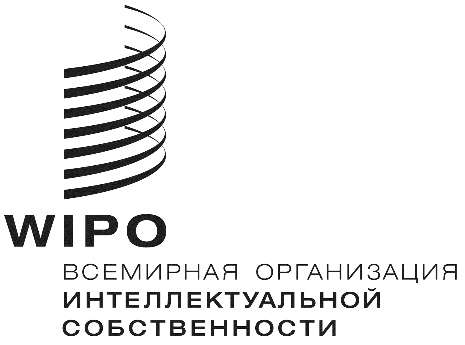 RWO/PBC/29/7WO/PBC/29/7WO/PBC/29/7оригинал: английский оригинал: английский оригинал: английский дата: 10 мая 2019 г. дата: 10 мая 2019 г. дата: 10 мая 2019 г. 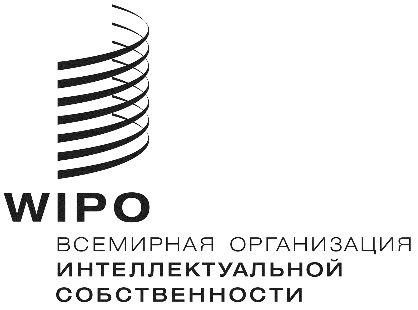 RWO/PBC/30/15WO/PBC/30/15WO/PBC/30/15оригинал:  английский оригинал:  английский оригинал:  английский дата:  12 июля 2019 г. дата:  12 июля 2019 г. дата:  12 июля 2019 г. 